Make Me Happy  Projenin amacı: Amacımız farklı yaş grubundaki insanları farklı konularda mutlu edebilmek olan sosyal sorumluluk projesidir.Proje çalışmalarımı gönüllü 9 öğrenciden oluşan ekiple tamamladık. İnsanları mutlu etmeye ve mutluluğun bulaşıcı bir hastalık olduğunu aşılama konusunda teşvik ettik.Öğrencilerimize saygılı,sorumluluk sahibi bilinçli olmaları, tarihi kültürel değerleri kazanmaları, sorumluluk duygusu aşılayarak çevreye katkılarını ,merak, gözlem vb becerilerini geliştirmeleri için geleneksel eğitim programlar yerine öğrenmenin çok boyutlu gerçekleştirdik.Etkinliklerle liderlik, kurallara uyma, paylaşma, grup ruhunu yaşama, işbirliği ve demokratik katılım olgusu, zamanı verimli kullanma, zihinsel ,yabancı dil becerisi kazandı ve sosyalleştiler Anlık teknolojik gelişimleri web 2 araçlarını öğrenerek zamanı verimli kullandılarProje yapılan işbirlikçi etkinliklerle uluslararası boyuta ulaşıp geniş kitlelere ulaştıYAYGINLAŞTIRMA ÇALIŞMALARIWebistesi: https://memuber0.wixsite.com/websiteFacebook: https://www.facebook.com/groups/475811349647814/Blog: https://wordpress.com/media/makemehappy991834136.wordpress.comhttps://youtu.be/95y7UePSe2wWebistesi: https://make-me-happy-educational-institution.business.site/?m=trueFacebook: https://www.facebook.com/groups/475811349647814/Blog: https://wordpress.com/media/makemehappy991834136.wordpress.comEba haber: https://www.eba.gov.tr/haber/1576695150 Eba haber: https://www.eba.gov.tr/haber/1574969676?fbclid=IwAR1bWqe1q_lI38M0wkwvfM29u2AlghvbsTj8aHlGPAsI2m1V8onrGLr0ltgYerel gazete haber: http://www.haberalapli.com/haber/12726-projeye-pandemi-de-engel-olamadi-basari-ile-gercek.html?fbclid=IwAR2JccNJf7wTx8FHRsJAzDvWwqlr8tpZc7r8WK8Q2K-geo8Sd-t6UWcZYLgTwitter: https://twitter.com/YaseminPirecio1/status/1268478339397844992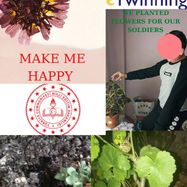 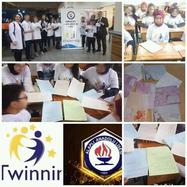 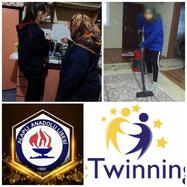 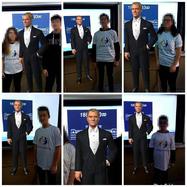 